Importance of Crayons and Coloring*Strengthens hands and fine motor skills	-Crayon use creates resistance and requires more muscle strength than any other writing/drawing utensil.*Coloring “in the lines” requires coordination and control.*Isolates finger and wrist movements that will be important for forming letters.*Improves fine motor endurance.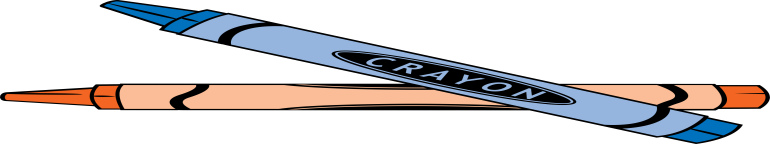 